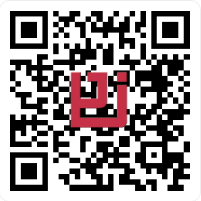              微信/钉钉二维码